HROMADNÉ OČKOVÁNÍ
PSŮ A KOČEK PROTI VZTEKLINĚ 
se uskuteční v pátek  25. 9. 2020 v Krásně před radnicí  od 17:00 do 18:00 hodin.Vzteklina -  200,- KčKombinovaná vakcína - 400 Kč (včetně vztekliny).Tablety na odčervení podle hmotnosti psa a kočky  
(1 tbl. na 10kg  za 25,- Kč)Možnost očkování boreliózy a mikrosporidiózy.Informace: MVDr. Bořek 777 166 120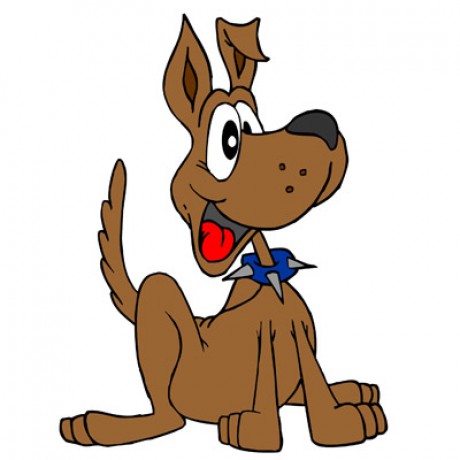 Ordinační hodiny v Horním Slavkově, náměstí Republiky 7  - dle tel. dohody